10th Grade United States History Syllabus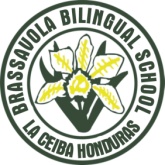 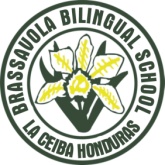 2018-2019 School YearEmail- dfox@brassavolaschool.com WhatsApp- 9743-9305First of all, welcome back to a new school year!  I’m very excited to be your teacher this year, and I’m confident that we will be able to learn and grow together as a class over the course of the year.  Please know that as your teacher I am completely available to you if you need me.  I always check my email regularly, always stay after class, and I am always willing to talk.  If you need extra help with the material, or just want someone to chat with, feel free to stop by my classroom anytime I’m available.ResourcesTextbook: McGraw-Hill, United States History and Geography (online)Class Website: www.brassavolafox.weebly.comGoogle Classroom: http://classroom.google.com Course ScheduleQuarter 1: North American Pre-Colonization, Colonization, The American Revolution, The Revolutionary War, The ConstitutionQuarter 2: The Age of Jackson, Manifest Destiny, Sectionalism, The Civil War, Reconstruction Quarter 3: Industrialization, Urbanization, Imperialism, The Progressive Era, World War IQuarter 4: The Great Depression, The New Deal, World War II, The Cold War Grading ScaleAssessments- 45%Quizzes Tests/Projects/Major Essays (x3)Q2/Q4 Exams (x4)In Class Work- 25%In-Class Participation (10%)Study Guides/Essay Checkpoints/Quality of Note-Taking (15%)Homework- 15%Minor Assignments/Reading CheckpointsEffort- 10%Respect towards teacher/class/classmatesAcademic IntegrityParticipation in School Activities- 5%Grade Dispute PolicyIf you would like to question a grade you receive, submit to me a written complaint stating why you feel like you didn’t get the grade you deserved.  If I think your complaint has merit, I will schedule a meeting to discuss your issue with another teacher as the unbiased third party.  After hearing your case, the teacher will then make a decision on your grade, which I will always accept.10th Grado Historia de los Estados Unidos Syllabus2018-2019 School YearEmail- dfox@brassavolaschool.com Phone- 9743-9305En primer lugar, bienvenidos a un nuevo año escolar! Estoy muy emocionado de ser tu profesor este año, y estoy seguro de que podremos aprender y crecer juntos como una clase durante el año. Esta clase será Economía, y juntos vamos a cubrir una amplia gama de temas de la oferta y la demanda a la política monetaria. Va a ser mucho trabajo, pero también mucha diversión. Por favor, sepa que como su maestro estoy completamente disponible para usted si usted me necesita. Siempre reviso mi correo regularmente, siempre me quedo después de la clase, y siempre estoy dispuesto a hablar. Así que por favor no dude en usar eso, si necesita ayuda adicional con el material, o si sólo quiere que alguien hable con.
Recursos
Libro de texto: McGraw-Hill, United States History and Geography. (en internet)
Sitio web de la clase: www.brassavolafox.weebly.com
Google Classroom: http://classroom.google.com
Calendario de cursosCuarto 1: Pre-colonización norteamericana, Colonización, La Revolución Americana, La Guerra Revolucionaria, La Constitución, La Era de Jackson
Cuarto 2: Destino Manifiesto, Seccionalismo, Guerra Civil, Reconstrucción, Industrialización, Urbanización
Cuarto 3: Imperialismo, La Era Progresista, Primera Guerra Mundial, La Gran Depresión, El Nuevo Trato, Segunda Guerra Mundial
Cuarto 4: La Guerra Fría, El Movimiento por los Derechos Civiles, La Guerra de Vietnam, Proyectos DecenioEscala de calificaciónPruebas/Examenes- 45%Pruebas (x1)Examenes/Ensayos Grandes/Proyectos (x3)Examenes de Parcial (x4)Actividades en Aula- 25%Participacion (10%)Actividades en grupo/individual, guias del estudio (15%)Tarea- 15%Ensayos pequenos/trabajo del libroDesfuerzo/Actitud- 10%Respeto al maestro/alumnos, integridad, compleción del trabajoParticipación en actividades de Brassavola- 5%Política de controversias de notaSi desea cuestionar una nota que reciba, envíeme una queja por escrito por la cual usted siente que no obtuvo la nota que usted merecía. Si pienso que su queja tiene mérito, programaré una reunión para discutir su problema con otro maestro como tercero imparcial. Después de escuchar su caso, el maestro tomará una decisión sobre su nota, que siempre aceptaré.